ГОРОДСКОЙ СОВЕТ ДЕПУТАТОВ  МУНИЦИПАЛЬНОГО ОБРАЗОВАНИЯ «ГОРОД НАЗРАНЬ»РЕШЕНИЕ  	№ 32/ 130-3                                                                                      от 31 мая   2018 г.Об утверждении состава  комиссии по рассмотрению вопросов  о представлении к награждению муниципальными наградами  г. НазраньВ  связи со сложением полномочий депутата Городского совета Чахкиева Ю.С. и внесения изменений в состав комиссии по рассмотрению вопросов о представлении к награждению муниципальными наградами  г. Назрань, Городской Совет решил:Утвердить комиссию по рассмотрению вопросов о представлении к награждению муниципальными наградами  г. Назрань в следующем составе: - Мержоева Лидифа Махмедовна- председатель комиссии, депутат Городского совета;- Алхастова  Хеди  Мухарбековна - заместитель председателя комиссии, заместитель главы  Администрации г. Назрань;- Ториева Марита Исраиловна – секретарь комиссии, главный специалист Городского совета; Члены комиссии :- Богатырев Амир Гамидович - депутат Городского совета;- Местоев Хасан Магометгиреевич- депутат Городского совета;-Хамхоева Залина Амировна - депутат Городского совета;- главы административных округов г. Назрань (в соответствии с ходатайством о награждении муниципальной наградой).2. Решение Городского совета от 29.12. 2016 г.№ 16/64-3 считать утратившим силу.                                                                                3. Настоящее Решение опубликовать (обнародовать) в средствах массовой информации.4. Контроль за исполнением настоящего Решения возложить на заместителя председателя Городского совета Ю.Д.Богатырева. Глава г. Назрань 	А.М. ТумгоевПредседатель Городского совета                                    М.С. ПарчиевРЕСПУБЛИКА     ИНГУШЕТИЯ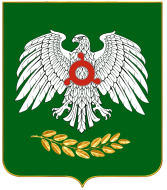     ГIАЛГIАЙ    РЕСПУБЛИКА